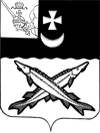 КОНТРОЛЬНО-СЧЕТНАЯ КОМИССИЯ БЕЛОЗЕРСКОГО МУНИЦИПАЛЬНОГО РАЙОНА161200, Вологодская область, г. Белозерск, ул. Фрунзе, д.35, оф.32тел. (81756)  2-32-54,  факс (81756) 2-32-54,   e-mail: krk@belozer.ruЗаключениена проект решения Совета городского поселения «Город Белозерск» о внесении изменений в решение Совета городского поселения «Город Белозерск» от 24.12.2021 № 68 «О бюджете  городского поселения «Город Белозерск» на 2022 год  и плановый период 2023 и 2024 годов»от 04 февраля  2022 года       	Экспертиза проекта решения проведена на основании  пункта 9.1 статьи 9 Положения о Контрольно-счетной комиссии Белозерского муниципального района, утвержденного решением Представительного Собрания Белозерского муниципального района от 18.01.2022 № 1, пункта 1.4 плана работы Контрольно-счетной комиссии Белозерского муниципального района на 2022 год.Предмет финансово-экономической экспертизы: проект  решения Совета городского поселения «Город Белозерск» о внесении изменений в решение Совета городского «Город Белозерск» от 24.12.2021 №  68 «О бюджете городского поселения «Город Белозерск» на 2022 год и плановый период 2023 и 2024 годов».Цель экспертизы: определение достоверности и обоснованности показателей вносимых изменений в решение Совета городского поселения «Город Белозерск» от 24.12.2021 № 68 «О бюджете « городского поселения «Город Белозерск» на 2022 год и плановый период 2023 и 2024 годов». 	Сроки проведения: с  02.02.2022 по 04.02.2022         Для заключения были представлены следующие документы:проект решения Совета городского поселения «Город Белозерск» «О внесении изменений в решение Совета городского поселения «Город  Белозерск» от 24.12.2021 № 68;копия листа согласования проекта с результатами согласования;пояснительная записка Финансового управления Белозерского муниципального района;   В ходе проведения  экспертизы проекта решения установлено:1.Проектом решения предлагается утвердить основные характеристики бюджета поселения на 2022 год:- общий объем доходов в сумме 51 558,7 тыс. рублей, что больше ранее утвержденного на 210,0 тыс. рублей;- общий объем расходов в сумме 58 153,9 тыс. рублей, что больше ранее утвержденного объема расходов на 4 175,2 тыс. рублей;- объем дефицита бюджета в сумме 6 595,2 тыс. рублей, что больше ранее утвержденного на 3 965,2 тыс. рублей.Нарушений ст. 92.1 Бюджетного кодекса РФ «Дефицит бюджета субъекта Российской Федерации, дефицит местного бюджета» не установлено.Изменения в плановые показатели 2023 года и 2024 года не вносятся.2. Проектом решения предлагается изложить пункт 11 в новой редакции, уточнив объем Дорожного фонда городского поселения «Город Белозерск» на 2022 год в размере 3 700,6 тыс. рублей, что больше ранее утвержденного объема  на 228,0 тыс. рублей. Изменения в плановые показатели 2023 года и 2024 года не вносятся.Проектом решения предлагается внести изменения в 7 приложений из 8 утвержденных, изложив их в новой редакции.Проектом решения предлагается:1.Приложение  1 «Источники внутреннего финансирования дефицита бюджета городского поселения на 2022 год и плановый период  2023 и 2024 годов» предлагается изложить в новой редакции. Предусмотрено изменение остатков средств на счетах по учету средств бюджета поселения, дефицит в размере 6 595,20 тыс. рублей.Нарушений ст.92.1 и ст.96 Бюджетного кодекса РФ при установлении размера дефицита не установлено.2. Приложение 2 «Объем доходов городского поселения  «Город Белозерск»  на 2022 год и плановый период 2022 и 2023 годов, формируемый за счет налоговых и неналоговых доходов, а также безвозмездных поступлений» изложить в новой редакции с учетом следующих поправок:В соответствии с проведенным анализом исполнения  бюджета городского поселения за истекший период текущего года по налоговым и неналоговым доходам, а также на основании уведомлений финансового управления района и поправками, внесенными в закон области об областном бюджете, проектом решения предлагается произвести следующие корректировки доходной части бюджета  на  2022 год:Таблица № 1                                                                                                                                тыс. рублей	В результате произведенных корректировок в целом объем доходной части бюджета увеличится на 210,0 тыс. рублей, в том числе за счет:увеличения объема безвозмездных поступлений на 210,0 тыс. рублей (реализация проекта «Народный бюджет»). 3. Приложения 3,4,5 касающиеся расходной части бюджета, предлагается изложить в новой редакции с учетом корректировок, выполненных главным распорядителем бюджетных средств.  Изменения вносятся за счет входящего остатка средств по переданным полномочиям  по состоянию на  01.01.2022.Предлагаемые изменения по разделам, подразделам бюджетной классификации представлены в таблице:Таблица № 2                                                                                                                                тыс. рублейПроектом решения предлагается: увеличить объем расходов в 2022 годупо разделу «Общегосударственные вопросы» на 1 131,3 тыс. рублей ( приобретение грейдера);по разделу «Национальная экономика» на 228,0 тыс. рублей (мероприятия в сфере дорожного хозяйства);по разделу «Жилищно-коммунальное хозяйство» на 2 780,9 тыс. рублей;по разделу «Социальная политика» на 35,0 тыс. рублей.Предлагаемые изменения в разрезе целевых статей расходов представлены в таблице:Таблица № 3                                                                                                                                тыс. рублейДанные внесения изменений в решение о бюджете не противоречат требованиям действующего бюджетного законодательства.4.Приложение 6 «Распределение средств на реализацию муниципальных программ на 2022 год и плановый период 2023-2024 годы» предлагается изложить в новой редакции с учетом следующих изменений:Проектом решения предусмотрено увеличение общего объема средств на реализацию муниципальных программ на 733,9 тыс. рублей. С учетом вносимых поправок, объем расходов по муниципальным программам составит:Таблица № 4                                                                                                                            тыс. рублей	Проектом решения предусмотрено увеличение  объема бюджетных ассигнований в размере 1 905,9 тыс. рублей по муниципальной программе «Формирование современной городской среды на территории муниципального образования «Город Белозерск» на 2018-2024 годы:на разработку ПСД, обустройство контейнерной площадки в сумме 75,0 тыс. рублей,на восстановление открытой ливневой канализации в сумме 1 430,9 тыс. рублей,мероприятия по благоустройству поселения в сумме 400,0 тыс. рублей.Проектом решения предусмотрено сокращение  объема бюджетных ассигнований в размере 1 400,0 тыс. рублей по 	муниципальной программе «Комплексное развитие систем коммунальной инфраструктуры в сфере водоснабжения и водоотведения городского поселения «Город Белозерск» Белозерского муниципального района Вологодской области на 2019-2022 годы» (концессия  ООО «Водоканал»).Проектом решения предусмотрено увеличение  объема бюджетных ассигнований в размере 228,0 тыс. рублей по муниципальной программе «Комплексное развитие систем транспортной инфраструктуры ГП «Город Белозерск» Белозерского муниципального района Вологодской области на 2019-2024 годы на проведение мероприятий в сфере дорожного хозяйства.5. Приложение 8 «Объем доходов и распределение бюджетных ассигнований Дорожного фонда городского поселения «Город Белозерск» на 2022 и плановый период 2023 и 2024 годов» предлагается изложить в новой редакции. Проектом решения предусмотрено увеличение  общего объема распределения бюджетных ассигнований  Дорожного фонда  на 228,0 тыс. рублей за счет входящего остатка средств бюджета по состоянию на 01.01.2022. Вывод:1.Представленный проект решения Совета городского поселения «Город  Белозерск» о внесении изменений в решение Совета городского поселения «Город Белозерск» от 24.12.2021 № 68 «О бюджете городского поселения «Город Белозерск» на 2022 год и плановый период 2023 и 2024 годов» разработан в соответствии с  бюджетным законодательством, Положением о бюджетном процессе в городском поселении «Город Белозерск» и рекомендован к принятию.Председатель контрольно-счетной комиссии района                                               Н.С.Фредериксен                      	                   Наименование вида доходаУтверждено по бюджетуна 2022 год(решение от 24.12.2021№ 68)Поправки( +;-)Уточненный бюджет на 2022 год(проект решения)1234Безвозмездные поступления от негосударственных организаций в бюджеты городских поселений525,0+140,0665,0Поступления от пожертвований, предоставляемых негосударственными организациями получателям средств бюджетов городских поселений525,0+140,0665,0Прочие безвозмездные поступления, в том числе:262,5+70,0332,5Поступления от денежных пожертвований, предоставляемых физическими лицами получателями средств бюджетов городских поселений262,5+70,0332,5НаименованиеРазделПодразделУтверждено по бюджетуна 2022 год(решение от 24.12.2021 № 68)ПоправкиУточненный бюджет на 2022 год(проект решения)123456Общегосударственные  вопросы010010035,4+1131,311166,7Функционирование исполнительных органов муниципальных образований01046491,1+407,06898,1Обеспечение деятельности финансовых, налоговых и таможенных  органов и органов финансового (финансово-бюджетного) надзора010686,10,086,1Обеспечение проведения выборов и референдумов0107710,00,0710,0Резервные фонды0111100,00,0100,0Другие общегосударственные вопросы01132648,2+724,33372,5Национальная оборона0200536,30,0536,3Мобилизационная и вневойсковая подготовка0203536,30,0536,3Национальная  безопасность и правоохранительная деятельность0300100,00,0100,0Защита населения и территорий от  чрезвычайных ситуаций природного и техногенного характера, пожарная безопасность0310100,00,0100,0Национальная экономика04003472,6+228,03700,6Дорожное хозяйство04093472,6+228,03700,6Жилищно-коммунальное хозяйство050039203,4+2780,941984,3Жилищное хозяйство0501695,9+1105,01800,9Коммунальное хозяйство050215396,0-1365,014031,0Благоустройство050316090,5+3040,919131,4Другие вопросы в области жилищно-коммунального хозяйства05057021,00,07021,0Образование070025,30,025,3Молодежная политика070725,30,025,3Социальная политика1000415,7+35,0450,7Пенсионное обеспечение1001319,70,0319,7Социальное обеспечение населения100396,00,096,0Другие вопросы в области социальной политики10060,0+35,035,0Средства массовой информации1200190,00,0190,0Периодическая печать и издательства1202190,00,0190,0ВСЕГО РАСХОДОВ53978,7+4175,258153,9КФСРКВСРКЦСРКВРПоправки2022 годОснование 12345601041569100000190120+407Расходы на обеспечение функций муниципальных органов01131569100000190240+684,3Расходы на обеспечение функций муниципальных органов011315691000020530240+40,0Выполнение других обязательств, связанных с содержанием имущества находящегося в казне города ( содержание муниципального жилого фонда)04091563900720300240+228,0Мероприятия в сфере дорожного хозяйства05011569100021050240+105,0Капитальный ремонт муниципального жилищного фонда (взносы в фонд капитального ремонта МКД)05021569100022270240+35,0Реализация мероприятий проекта «Народный бюджет» ( проектно-сметная документация)05031562500400190240+75,0Расходы на обеспечение функций муниципальных органов (ПСД, обустройство контейнерной площадки)05031562500723050240+1430,9Реализация проекта «Моя Белозерская Набережная» (восстановление открытой ливневой канализации)05031569100022270240+715,0Реализация мероприятий проекта «Народный бюджет» (ПСД, археологические работы)050315691000S2270240Плюс 210,0Реализации мероприятий проекта «Народный бюджет» (софинансирование)10061569100000190240+35,0Расходы на обеспечение функций муниципальных органов (ПСД)+3965,2Входящий остаток средств бюджета на 01.01.202205021564100423090810-1400,0Концессия ООО «Водоканал»05011569100000190410+1000,0Приобретение жилья05031562500923050240+400,0Мероприятия по благоустройству поселения050315691000S2270240+210,0Реализация мероприятий проекта «Народный бюджет»+210,0Безвозмездные поступления на реализацию проекта «Народный бюджет»ИТОГОИТОГОИТОГОИТОГО+4 175,2НаименованиеРПУтверждено по бюджету на 2022 год(решение от 24.12.2022 № 68)Поправки(+;-)Уточненный бюджет на 2022 год(проект решения)Основание1234567Муниципальная программа «Формирование современной городской среды на территории муниципального образования «Город Белозерск» на 2018-2024 годы05036 755,3+1 905,98 661,2Изменения в муниципальную программу на момент проведения экспертизы проекта в КСК не представленыМуниципальная программа «Комплексное развитие систем транспортной инфраструктуры ГП «Город Белозерск» Белозерского муниципального района Вологодской области на 2019-2024 годы»04093 472,6+228,03 700,6Изменения в муниципальную программу на момент проведения экспертизы проекта в КСК не представленыМуниципальная программа «Комплексное развитие систем коммунальной инфраструктуры в сфере водоснабжения и водоотведения муниципального образования «Город Белозерск» Белозерского муниципального района Вологодской области на 2019-2022 годы»050213 191,0- 1400,011 791,0Изменения в муниципальную программу на момент проведения экспертизы проекта в КСК не представленыМуниципальная программа «Обеспечение  первичных мер пожарной безопасности на территории ГП «Город Белозерск» Белозерского муниципального района Вологодской области на 2020-2024 годы»0310100,00,0100,0ВСЕГО РАСХОДОВ23 518,9+733,924 252,8